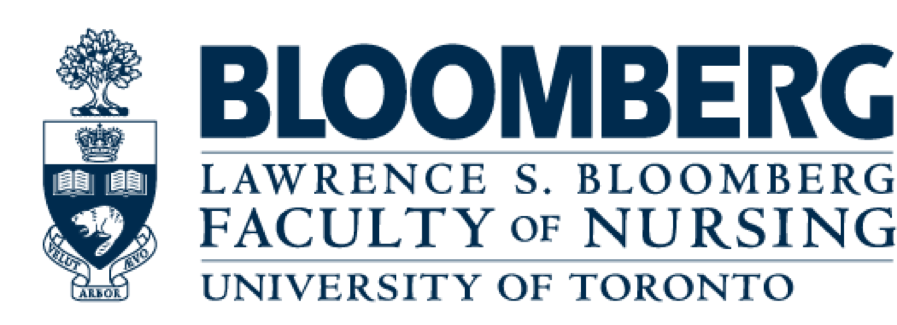 Meeting MinutesNursing Undergraduate Society Meeting20/06/20233:30PMIn-Person MeetingTaken by: Avery RussellAttendance: Laura Fairley, Vivian Li, Mariah Brown, Siobham McAdam, Avery Russell, Michela Baccala, Shraddha Timalsina, Lauren Santangelo, Elizabeth O’Neill, John Cernat, Jessica Zhang, Tiah Di Benedetto, Erica Rudd, Anissa Yu, Julia Zheng, Vian Chan, Data Rajashitaz, Sidra Noorzad, Benji Finestone, Mabel Zheng, Audrey Ing, Sara Santos, Emily LushRegrets: Opening RemarksApproval of AgendaMotion:	Avery 	Seconder: Shraddha           	     Passed: yes Approval of the Previous MinutesMotion:	Audrey 	Seconder: Vivian		     Passed: yes Report from the ExecutivesPresident ----------------------------------------------------------------------------------------------Vivian LiThank you everyone who participated in the Dean’s and Director’s Forums!Volunteers for Summer Welcome Session (Wednesday, July 12 from 12-2PM in HS610)Orientation date (Thursday, September 7)Separate tickets for main day time event vs nighttime event?2024 Orientation sponsorshipCPR renewal classes to be offered in the Nursing lounge by certified alumni. Dates depend on interest. Vice-President ---------------------------------------------------------------------------------------Vivian LiFinance-------------------------------------------------------------Mariah Brown & Siobham McAdam Faculty funding requests (written submission, include background information, dates, benefits to students, budget, plus any other relevant details)NUS Team Contact List 2022-2023Communications----------------------------------------------------------------------------- Avery Russell                                                                                                      Answering incoming student questions through the facebook page. New students should be added to the mailing list this summer so they will begin to receive newsletters and any updates we send out. Thinking about sending out a fillable google doc to 2nd year students about their experience at their consolidation placements? WIX plan is increasing from USD67.8 to USD81.36 (tax inclusive) Report of CommitteesEquity Coordinators--------------------------------------- Michela Baccala & Shraddha TimalsinaPride Month Picnic Took PlaceScrubs donation program from outgoing second years RNAO Delegates----------------------------------------------------------------------Lauren Santangelo RNAO AGM conference this week thursday- saturday Registration is still open in person at the Toronto Hilton Hotel, 145 Richmond St. W. if you’d like to attend any of the events in person. It is also live streamed (not sure how to do this yet but I can figure it out and get an email sent out to the class?)CNSA Delegate-------------------------------------------------------------------------- Elizabeth O’Neill                                                                                                    Absent, no updates IPE Representative--------------------------------------------------------------------------- John CernatNo updatesIHI Delegate----------------------------------------------------------------------------------Jessica Zhang                                                                                                                       No updates 	UTSU Representative-------------------------------------------------------Tiah Di Benedetto                                                                                                No updates Social Coordinators---------------------------------------------------------- Erica Rudd & Anissa Yu                                                                                      Working with different committees to set up orientation and related events. Year Representative----------------------------------------------------------------------------Julia ZhengNo updates Athletic and Recreation Representatives---------------------------------------------------Vian ChanOnly Mixed Recreational Soccer is available through nursingCan message Vian or email athletics.uoftnus@gmail.com to join! Need to have a summer Sports and Rec membership ($63-187) or pay $40 to access only soccer Intramurals. Can join other teams for other sports or levels. Had a little scare because summer memberships were not included in our tuition like they were in previous years. Won the past 2/2 games with no defaults so far.  Publications Coordinators----------------------------------------Datta Rajashita & Sidra NoorzadNo updates Globally Interested Nurses Representatives —-------------- Benji Finestone & Mabel ZhengLooking at setting up for the conference. Wellness Coordinators------------------------------------------------------------------------- Audrey Ing Accommodation reminders for incoming and upcoming students 4-6 weeks before starting of placements in September 2023. Mentorship Coordinator--------------------------------------------------- Sara Santos & Emily LushSending out mentor recruitment email to 2nd years soon. Other Business/Discussions--------------------------------------------------------------------------------- NUSUpdate from Faculty---------------------------------------------------------------------------------- Laura FairleyDirector’s forum once per year, dean’s forum twice per year. Next Meeting: Zoom Summer Meeting TBA